Exercise_3_1: Use phpMyAdmin with a databaseIn this exercise, you will use phpMyAdmin to review the databases that are used in your textbook, and test the types of SQL statements that you may need to use in your PHP applications. InstructionsStart with the exercise_3_1.zip file provided by your instructor.  This zip file contains the create_db.sql script provided by your textbook publisher.  Unzip the exercise_3_1 file and put the .sql file on your desktop.Start Apache and MySQL using the XAMPP control panel.  Open up your browser and visit http://localhost/phpmyadminYou will be automatically logged in as the user “root” on your local installation of XAMPP MySQL.  This user is the super user / admin user for MySQL.  Because you are “root” you will have full permission to every MySQL database on this machine.  In the near future, you will log into the phpMyAdmin web application that is running on mis3501.temple.edu.  There you will only have access to one database assigned to you.Notice the buttons in the upper left hand corner of the screen.  Home and Refresh will be especially helpful in the future.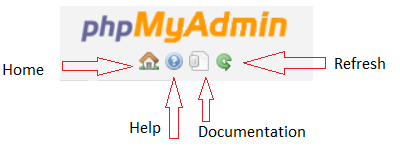 Click on the Home button, then click on the Import tab.  Use the Import feature to load and execute the create_db.sql file.  Hint, the “Go” button is located at the bottom of the page.  You may need to scroll to see the “Go” button.Notice the new schemas created on the left hand panel of phpMyAdmin.  Notice that the phpMyAdmin application automatically collapses similarly named databases together to save space on the screen.  This is presentation only.  In the background my_guitar_shop1 and my_guiar_shop2 are two totally separate schemas. Click on my_guitar_shop1, then click on the SQL tab.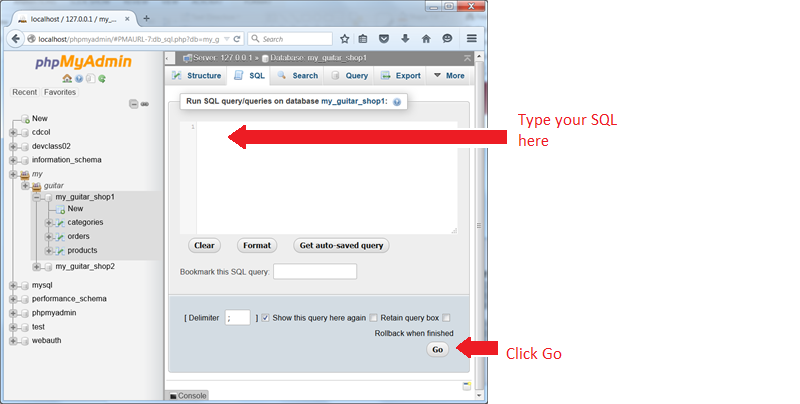 Use the SQL command text area to enter statements that perform the following actions.  Write your statements in the spaces provided, as indicated.Select StatementsWrite a command that retrieves (hint: selects) all data from the product tableWrite your SQL statement here:Write a command that retrieves the product name of every item in the products table.Write your SQL statement here:Write a command that retrieves the product name of every item that has a list price greater than or equal to $1199.00.Write your SQL statement here:Selecting from Two Tables (Joins)Write a command that returns the product code of all products of the Category ‘Drums’.  Assume that you do not know the categoryID of Drums. Write your SQL statement here:Write the output of your statement here:Insert and DeleteWrite a command that inserts a new product into the product table.Write your SQL statement here:Write a command that deletes the product that you just entered. Use the productID to identify the product.Write your SQL statement here:Update StatementsWrite a command that updates the list price of product id 6 from $415.00 to $500.00.Write the output of your statement here:When you are done, click on Home, my_guitar_shop1, the Operations tab, and “Drop the Database (DROP)”
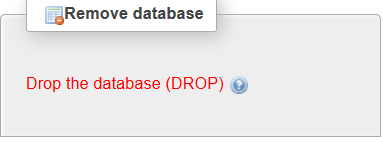 Repeat this action for my_guitar_shop2.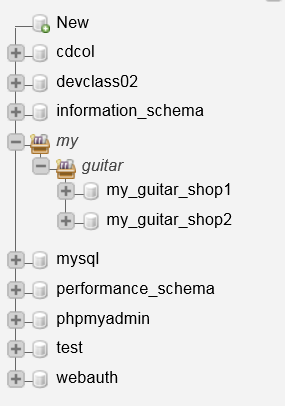 

select * from products;


select productName from products;

select productName from products where listPrice >= 1199;



SELECT productCode FROM `products`,categories where products.categoryID = categories.categoryID and categoryName = 'Drums'


ludwigtama

INSERT INTO products(categoryID, productCode, productName, listPrice) VALUES (1, 'Air','Air Guitar', 1.50);

delete from products where productid = 11;


update products set listPrice = 500 where productid=6;

